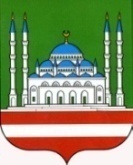 Отчето работе Ансамбля песни «Столица»за 1 квартал 2021 г.Духовно-нравственное воспитание и развитие подрастающего поколения10 февраля в 14-00 ч. для работников ансамбля песни «Столица» был проведен мастер-класс по вокалу «Постановка дыхания. Резонансное пение». Участники выполняли упражнения по постановке правильного дыхания во время пения, также изучали технику безопасности при исполнении. Затем ведущий мастер-класса ознакомил собравшихся с резонансным вокалом, рассказал о его особенностях и показал некоторые приемы. Занятие проводил заслуженный работник культуры ЧР Сагри Бибиев.Цель: изучить правильную постановку дыхания и резонансное пение.Количество участников – 1 чел., зрителей – 15.5 марта в 15-00 ч. в ДК им. Ш.Эдисултанова состоялся праздничный концерт, посвященный Международному женскому Дню «Милым, родным, любимым». Солисты Департамента культуры Мэрии г. Грозного исполнили для виновниц торжества свои лучшие композиции. Данный праздник еще один повод, чтобы выразить уважение и благодарность прекрасной половине. Помимо песен и танцевальных номеров, со сцены звучали и стихотворения, посвященные женщинам.Цель: создание праздничной атмосферы и организация досуга.Количество участников – 2 чел., зрителей – 50 чел.18 марта в 14-00 ч. для работников ансамбля песни «Столица» был проведен мастер-класс по хореографии «Развитие гибкости и координации». Участники выполняли упражнения по развитию хореографической координации, что помогает улучшать свободные движения в танце. Также развивает такие навыки как артистизм, музыкальность, художественную образность. Затем ведущий мастер – класса показала участникам некоторые приемы и движения для совершенствования гибкости и пластичности, данные занятия также помогают формирования правильной осанки. Мастер-класс проводила педагог – хореограф Дакаева Малика.Цель: развитие гибкости, координаций движений, выразительности и творческой активности.Количество участников – 1 чел., зрителей – 15 чел.Гражданско–патриотическое воспитание подрастающего поколения19 февраля в 15-00 ч. в ДК им. Ш.Эдисултанова состоялся праздничный концерт, приуроченный ко Дню защитника Отечества. Перед собравшимися выступил Мэр г. Грозного Иса Хаджимуратов, в своей речи он подчеркнул важность данного праздника. Почетными гостями мероприятия также были руководитель РО ООО «ОФИЦЕРЫ РОССИИ» по ЧР – М.С.Гайраханов и руководитель РО ООО «ОФИЦЕРЫ РОССИИ» ЧР по г.Грозный – Х.Ю.Нанаев. После официальной части, последовала концертная программа, в которой приняли участие артисты ансамбля песни «Столица».Цель: отметить памятную дату, воспитание патриотических чувств.Количество участников – 5 чел., зрителей – 200.22 марта в 15-00 ч. в ДК им. Ш.Эдисултанова состоялся праздничный концерт, посвященный Дню Конституции ЧР «Конституция – гарант мира и благополучия». Среди почетных гостей мероприятия был и заместитель Мэра г. Грозного, руководитель аппарата Мэрии Бурсагов Хоза Абдулхамидович. Поприветствовав собравшихся, он вручил паспорта юным гражданам, достигшим успехов. Праздничное мероприятие также посетили префекты районов и другие официальные лица. Далее со своими музыкальными номерами для зрителей выступили артисты Департамента культуры Мэрии г. Грозного, среди которых были и солисты ансамбля песни «Столица».  Цель: отметить памятную дату, создание праздничной атмосферы.Количество участников – 4 чел., зрителей – 200 чел.Профилактика экстремизма и терроризма20 января в 15-00 ч. для работников ансамбля песни «Столица» была проведена беседа: «Экстремизм и терроризм как современная угроза безопасности страны». Во время беседы участникам объясняли, что представляет реальную угрозу национальной безопасности страны.  Противодействие терроризму и экстремизму в России– это одна из наиболее важных задач обеспечения безопасности на государственном уровне. Цель: воспитание чувства ответственности за судьбу страны, дать представление о терроризме как о глобальной проблеме. Количество участников – 1 чел., зрителей – 15.16 марта в 14-00 ч. для работников ансамбля песни «Столица» был проведен диспут: «Противодействие терроризму и экстремизму». Участники обсуждали какие меры необходимо принимать при возникновении террористической угрозы, нахождении подозрительного предмета и других проявлениях опасности. Формирование у персонала предвидение подобных ситуаций и навыков оказания первой помощи очень важно, ведь эти знания могут спасти жизнь. Также дискутировали к чему может привести распространения идеологии экстремизма среди молодежи и как важно формировать отрицательное отношение к терроризму.Цель: Формирование неприятия идеологии терроризма, ознакомление с основными правилами поведения в условиях теракта.Количество участников – 1 чел., зрителей – 15 чел.Мероприятия по пожарной безопасности11 марта в 16-00 ч. для работников ансамбля песни «Столица» состоялась беседа: «Порядок действий – как вести себя при возникновении пожара». Обсуждали, какие меры необходимо соблюдать при срабатывании системы оповещения, обнаружении пожара или признаков горения. Отметили необходимость немедленно уведомить пожарную охрану и при возможности принять меры к спасению людей. Также участники рассмотрели правила при работе с огнетушителем.Цель: познакомить участников с основами пожарной безопасности и самосохранения человека. Количество участников – 1 чел., зрителей – 15 чел.Внеплановые:13 января в 10-00 ч. в Доме радио г. Грозного состоялось мероприятие, посвященное Дню российской печати. Были отмечены заслуги журналистов, писателей, редакторов и всех тех, кто трудятся над освещением событий или издательством книг, журналов и газет для граждан нашей Республики. После официальной части последовала концертная программа с участием солиста ансамбля песни «Столица». Цель: организовать досуг для работников СМИ в их профессиональный праздник. Количество участников – 1 чел., зрителей – 50.8 февраля в 13-00 ч. в ресторане «Каравай-сарай» состоялся заочный этап ежегодного, уже третьего по счету, фестиваля «Хьонк-фест». Ресторан предложил жюри несколько блюд с черемшой. Блюда отличались своим разнообразием: от самсы и чебурек до аджики с черемшой. В состав жюри вошла солистка ансамбля песни «Столица» Марианна Яндарова. Количество участников – 1 чел.16 марта в 18-00 ч. в Чеченском Государственном Драматическом Театре им. Х. Нурадилова состоялся концерт Департамента культуры Мэрии г. Грозного «Весна в Грозном». Мероприятие было насыщено вокальными и хореографическими номерами с участием творческих коллективов. Среди выступавших были Народный артист ЧР Исмаил Мусхабов, Заслуженные артисты ЧР Лариса Садулаева, Болотмурзаев Руслан и многие другие. В числе приглашенных гостей вечера выступили Народная артистка Чечено-Ингушской АССР Тамара Дадашева и Заслуженная артистка ЧР Айна Исаева.Количество участников – 8 чел., зрителей – 150 чел.22 марта в 10-00 ч. в Доме Радио, состоялось торжественное мероприятие ко Дню Конституции ЧР. Мероприятие посетил помощник Главы ЧР, министр информации и печати ЧР Ахмед Дудаев. Были приглашены ветераны чеченской журналистики, принимавшие активное участие в освещении референдума по принятию Конституции ЧР и много других гостей. Трудившимся были вручены благодарственные письма от Министерства информации и печати ЧР. Завершилось мероприятие праздничным концертом, в котором приняли участие солисты ансамбля песни «Столица».Цель: отметить памятную дату, создание праздничной атмосферы.Количество участников – 2 чел., зрителей – 250 чел.В 1 квартале 2021 г. в ансамбле песни «Столица» состоялось 12 мероприятий.(6 концертов, 2 мастер-класса, 3 беседы, 1 участие в жюри)Количество участников и зрителей 1003 человек;Участников –   28 чел., зрителей –  975 чел.Количество зрителей концертных мероприятий – 900Директор                                                                                    И.М. МусхабовДепартамент культуры Мэрии г. ГрозногоМуниципальное бюджетное учреждениеАНСАМБЛЬ ПЕСНИ «СТОЛИЦА»Г. ГРОЗНОГО(МБУ Ансамбль песни «Столица»г. Грозного)пр. А.А. Кадырова, 39, г. Грозный,Чеченская Республика, 364021тел.: (8712) 22-63-04; e-mail: stolica_mz@mail.ru;http://depcult95.ru;ОКПО 66587337; ОГРН 1102031004448;ИНН/КПП 2014004048/201401001Соьлжа - Г1алин Мэрин культуран ДепартаментМуниципальни бюджетан учреждениИЛЛИЙН АНСАМБЛЬ «СТОЛИЦА» СОЬЛЖА - Г1АЛИН(МБУ Иллийн Ансамбль «Столица» Соьлжа - Г1алин)А.А. Кадыровн ц1арах пр., 39, Сольжа-Г1ала,Нохчийн Республика, 364021;тел.: (8712) 22-63-04; e-mail: stolica_mz@mail.ru;http://depcult95.ru;ОКПО 66587337; ОГРН 1102031004448;ИНН/КПП 2014004048/201401001Наименованиеколичество мероприятийколичество участниковКоличество зрителейДуховно-нравственное воспитание  и развитие подрастающего поколения 3480Гражданско–патриотическое воспитание подрастающего поколения 29400Профилактика и предупреждение распространения социально-значимых заболеваний 000Профилактика наркомании, алкоголизма и табакокурения 000Профилактика правонарушений среди несовершеннолетних000Профилактика экстремизма и терроризма 2230Пропаганда правил дорожного движения000Мероприятия по пожарной безопасности1115Внеплановые мероприятия412450ИТОГО1228975​Конкурсы​000Участие в Республиканских конкурсах000Участие в Международных конкурсах000